February 3, 2021Pastor Joseph Britain      A _________________ faith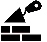 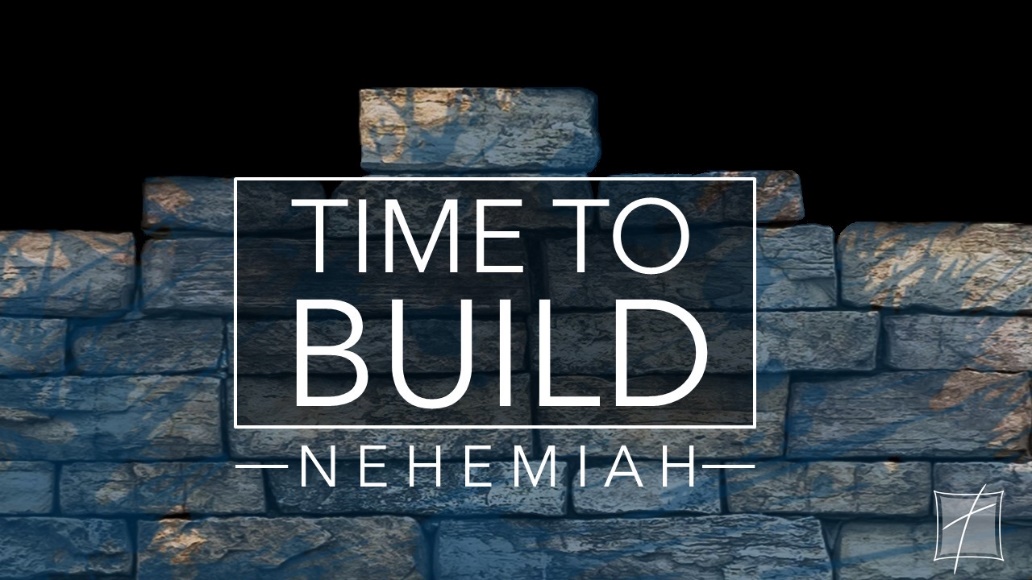       Getting our historical ___________________Then the king said to me, with the queen sitting beside him… (Ne 2:6)And it came about in the month Nisan, in the twentieth year of King Artaxerxes, that wine was before him, and I picked up the wine and gave it to the king. Now I had not been sad in his presence. So the king said to me, “Why is your face sad, though you are not ill? This is nothing but sadness of heart.” Then I was very much afraid. (Ne 2:1-2)And I said to the king, “May the king live forever. Why should my face not be sad when the city, the site of my fathers’ tombs, is desolate and its gates have been consumed by fire?” Then the king said to me, “What would you request?” So I prayed to the God of heaven. Then I said to the king, “If it pleases the king, and if your servant has found favor before you, I request that you send me to Judah, to the city of my fathers’ tombs, that I may rebuild it.” Then the king said to me, with the queen sitting beside him, “How long will your journey be, and when will you return?” So it pleased the king to send me, and I gave him a definite time. (Ne 2:3-6)       Radical faith _____________ ________ – every timeYou say you have faith, for you believe that there is one God. Good for you! Even the demons believe this, and they tremble in terror. How foolish! Can’t you see that faith without good deeds is useless? (Jas 2:19-20 NLT)       Radical faith is not as __________ as it seemsFaith is simply believing that God is telling the truth – and acting like it Jesus said to him, “I will come and heal him.” But the centurion replied, “Lord, I am not worthy for You to come under my roof, but just say the word, and my servant will be healed. For I also am a man under authority, with soldiers under me; and I say to this one, ‘Go!’ and he goes, and to another, ‘Come!’ and he comes, and to my slave, ‘Do this!’ and he does it.” Now when Jesus heard this, He was amazed and said to those who were following, “Truly I say to you, I have not found such great faith with anyone in Israel. (Matt 8:7-10)God is not a man, that He would lie, nor a son of man, that He would change His mind; Has He said, and will He not do it? Or has He spoken, and will He not make it good? (Num 23:19)Faithful is He who calls you, and He also will do it. (1Thes 5:24)Let’s hold firmly to the confession of our hope without wavering, for He who promised is faithful (Heb 10:23)For as many as the promises of God are, in Him they are yes; therefore through Him also is our Amen to the glory of God through us. (1Cor 1:20) 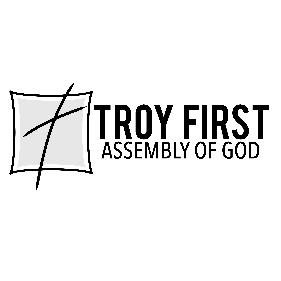 All scripture is from the New American Standard Version unless otherwise noted